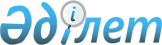 О Плане законопроектных работ Правительства Республики Казахстан на 2011 годПостановление Правительства Республики Казахстан от 30 декабря 2010 года № 1467

      Правительство Республики Казахстан ПОСТАНОВЛЯЕТ:



      1. Утвердить прилагаемый План законопроектных работ Правительства Республики Казахстан на 2011 год (далее - План).



      2. Координацию законопроектной работы Правительства Республики Казахстан и контроль за выполнением настоящего постановления возложить на Министерство юстиции Республики Казахстан.



      3. Государственным органам-разработчикам законопроектов, предусмотренных Планом, представлять законопроекты в Министерство юстиции Республики Казахстан не позднее 1 числа месяца, определенного Планом, и Правительство Республики Казахстан не позднее 20 числа месяца, определенного Планом.



      4. Настоящее постановление вводится в действие со дня подписания.      Премьер-Министр

      Республики Казахстан                       К. Масимов

Утвержден         

постановлением Правительства 

Республики Казахстан    

от 30 декабря 2010 года № 1467

         План законопроектных работ Правительства Республики

                        Казахстан на 2011 год      Сноска. План с изменениями, внесенными постановлениями Правительства РК от 31.01.2011 № 58; от 23.05.2011 № 561; от 25.07.2011 № 853; от 31.08.2011 № 985; от 13.10.2011 № 1163; от 28.10.2011 № 1214; от 01.11.2011 № 1266; от 05.12.2011 № 1449; от 09.12.2011 № 1508; от 29.12.2011 № 1635; от 30.12.2011 № 1690; от 30.12.2011 № 1701; от 30.12.2011 № 1725 .

Примечание: расшифровка аббревиатур:

МЮ - Министерство юстиции Республики Казахстан

МСИ - Министерство связи и информации Республики Казахстан

ГП - Генеральная прокуратура Республики Казахстан

МОН - Министерство образования и науки Республики Казахстан

АЗК - Агентство Республики Казахстан по защите конкуренции

ВС - Верховный Суд Республики Казахстан

МТСЗН - Министерство труда и социальной защиты населения Республики Казахстан

МИНТ - Министерство индустрии и новых технологий Республики Казахстан

МВД - Министерство внутренних дел Республики Казахстан

МФ - Министерство финансов Республики Казахстан

МО - Министерство обороны Республики Казахстан

МТС - Министерство туризма и спорта Республики Казахстан

МНГ - Министерство нефти и газа Республики Казахстан

МЧС - Министерство по чрезвычайным ситуациям Республики Казахстан

НБ - Национальный Банк Республики Казахстан

КНБ - Комитет национальной безопасности Республики Казахстан
					© 2012. РГП на ПХВ «Институт законодательства и правовой информации Республики Казахстан» Министерства юстиции Республики Казахстан
				№

п/пНаименование законопроектаГосударст-

венный

орган-

разработ-

чикСрок представленияСрок представленияСрок представленияЛицо,

ответственное

за

качественную

разработку и

своевременное

внесение

законопроек-

тов№

п/пНаименование законопроектаГосударст-

венный

орган-

разработ-

чикМЮПрави-

тельствоПарламентЛицо,

ответственное

за

качественную

разработку и

своевременное

внесение

законопроек-

тов12345671.О внесении изменений и

дополнений в некоторые

законодательные акты

Республики Казахстан по

вопросам государственной

монополииАЗКЯнварьФевральМартПарсегов Б.А.2.Исключена постановлением Правительства РК от 31.01.2011 № 58Исключена постановлением Правительства РК от 31.01.2011 № 58Исключена постановлением Правительства РК от 31.01.2011 № 58Исключена постановлением Правительства РК от 31.01.2011 № 58Исключена постановлением Правительства РК от 31.01.2011 № 58Исключена постановлением Правительства РК от 31.01.2011 № 583.О внесении изменений и

дополнений в некоторые

законодательные акты

Республики Казахстан по

вопросам социального

обеспеченияМТСЗНЯнварьФевральАпрельНусупова А.Б.4.О внесении изменений и

дополнений в некоторые

законодательные акты

Республики Казахстан по

вопросам закрепления

компетенции государственных

органов на законодательном и

(или) подзаконных уровняхМЮФевральМартМайКуставлетов

Д.Р.5.Исключена постановлением Правительства РК от 25.07.2011 № 853Исключена постановлением Правительства РК от 25.07.2011 № 853Исключена постановлением Правительства РК от 25.07.2011 № 853Исключена постановлением Правительства РК от 25.07.2011 № 853Исключена постановлением Правительства РК от 25.07.2011 № 853Исключена постановлением Правительства РК от 25.07.2011 № 8536.Исключена постановлением Правительства РК от 25.07.2011 № 853Исключена постановлением Правительства РК от 25.07.2011 № 853Исключена постановлением Правительства РК от 25.07.2011 № 853Исключена постановлением Правительства РК от 25.07.2011 № 853Исключена постановлением Правительства РК от 25.07.2011 № 853Исключена постановлением Правительства РК от 25.07.2011 № 8537.О внесении изменений и

дополнений в Закон

Республики Казахстан "О

валютном регулировании и

валютном контроле"НБ (по

согласова-

нию)МартАпрельИюньАкишев Д.Т.8.О республиканском бюджете на

2012 - 2014 годыМФАвгустАвгустАвгустКармазина

Л.М.9.О внесении изменений и

дополнений в некоторые

законодательные акты

Республики Казахстан по

вопросам поддержки

использования возобновляемых

источников энергииМИНТАпрельИюньСентябрьТурганов Д.Н.9-1.О государственной поддержке

индустриально-инновационной

деятельностиМИНТМартИюльСентябрьАбдибеков Н.К.9-2.О внесении изменений и

дополнений в некоторые

законодательные акты

Республики Казахстан по

вопросам государственной

поддержки индустриально-

инновационной деятельностиМИНТМартИюльСентябрьАбдибеков Н.К.10.О внесении изменений и

дополнений в некоторые

законодательные акты

Республики Казахстан по

вопросам государственной

молодежной политикиМОНИюньИюльСентябрьСарыбеков

М.Н.11.Исключена постановлением Правительства РК от 31.08.2011 № 985Исключена постановлением Правительства РК от 31.08.2011 № 985Исключена постановлением Правительства РК от 31.08.2011 № 985Исключена постановлением Правительства РК от 31.08.2011 № 985Исключена постановлением Правительства РК от 31.08.2011 № 985Исключена постановлением Правительства РК от 31.08.2011 № 98512.Исключена постановлением Правительства РК от 31.08.2011 № 985Исключена постановлением Правительства РК от 31.08.2011 № 985Исключена постановлением Правительства РК от 31.08.2011 № 985Исключена постановлением Правительства РК от 31.08.2011 № 985Исключена постановлением Правительства РК от 31.08.2011 № 985Исключена постановлением Правительства РК от 31.08.2011 № 98513.Исключена постановлением Правительства РК от 31.08.2011 № 985Исключена постановлением Правительства РК от 31.08.2011 № 985Исключена постановлением Правительства РК от 31.08.2011 № 985Исключена постановлением Правительства РК от 31.08.2011 № 985Исключена постановлением Правительства РК от 31.08.2011 № 985Исключена постановлением Правительства РК от 31.08.2011 № 98514.О внесении изменений и

дополнений в некоторые

законодательные акты

Республики Казахстан по

вопросам технического

регулирования и метрологииМИНТИюньИюльСентябрьАбдибеков

Н.К.15.О внесении изменений и

дополнений в некоторые

законодательные акты

Республики Казахстан по

вопросам службы пробацииМЮИюньИюльСентябрьАманбаев А.Т.16.О внесении изменений и

дополнений в некоторые

законодательные акты

Республики Казахстан по

вопросам исключения

противоречий, пробелов,

коллизий между нормами права

различных законодательных

актов и норм, способствующих

совершению коррупционных

правонарушенийМЮИюньИюльСентябрьКуставлетов Д.Р.17.О телерадиовещанииМСИМартИюньОктябрьУразов Н.Н.18.О внесении изменений и

дополнений в некоторые

законодательные акты

Республики Казахстан по

вопросам телерадиовещанияМСИМартИюньОктябрьУразов Н.Н.19.Исключена постановлением Правительства РК от 01.11.2011 № 1266Исключена постановлением Правительства РК от 01.11.2011 № 1266Исключена постановлением Правительства РК от 01.11.2011 № 1266Исключена постановлением Правительства РК от 01.11.2011 № 1266Исключена постановлением Правительства РК от 01.11.2011 № 1266Исключена постановлением Правительства РК от 01.11.2011 № 126620.Исключена постановлением Правительства РК от 01.11.2011 № 1266Исключена постановлением Правительства РК от 01.11.2011 № 1266Исключена постановлением Правительства РК от 01.11.2011 № 1266Исключена постановлением Правительства РК от 01.11.2011 № 1266Исключена постановлением Правительства РК от 01.11.2011 № 1266Исключена постановлением Правительства РК от 01.11.2011 № 126621.Исключена постановлением Правительства РК от 31.08.2011 № 985Исключена постановлением Правительства РК от 31.08.2011 № 985Исключена постановлением Правительства РК от 31.08.2011 № 985Исключена постановлением Правительства РК от 31.08.2011 № 985Исключена постановлением Правительства РК от 31.08.2011 № 985Исключена постановлением Правительства РК от 31.08.2011 № 98522.Исключена постановлением Правительства РК от 30.12.2011 № 1725 Исключена постановлением Правительства РК от 30.12.2011 № 1725 Исключена постановлением Правительства РК от 30.12.2011 № 1725 Исключена постановлением Правительства РК от 30.12.2011 № 1725 Исключена постановлением Правительства РК от 30.12.2011 № 1725 Исключена постановлением Правительства РК от 30.12.2011 № 1725 23.Исключена постановлением Правительства РК от 30.12.2011 № 1725Исключена постановлением Правительства РК от 30.12.2011 № 1725Исключена постановлением Правительства РК от 30.12.2011 № 1725Исключена постановлением Правительства РК от 30.12.2011 № 1725Исключена постановлением Правительства РК от 30.12.2011 № 1725Исключена постановлением Правительства РК от 30.12.2011 № 172524.Исключена постановлением Правительства РК от 28.10.2011 № 1214Исключена постановлением Правительства РК от 28.10.2011 № 1214Исключена постановлением Правительства РК от 28.10.2011 № 1214Исключена постановлением Правительства РК от 28.10.2011 № 1214Исключена постановлением Правительства РК от 28.10.2011 № 1214Исключена постановлением Правительства РК от 28.10.2011 № 121425.О внесении изменений и

дополнений в Конституционный

Закон Республики Казахстан

"О судебной системе и

статусе судей Республики

Казахстан"ВС (по

согласова-

нию)ИюльСентябрьНоябрьТашенова А.Д.26.О внесении изменений и

дополнений в Закон

Республики Казахстан "О

Высшем Судебном Совете

Республики Казахстан"ВС (по

согласова-

нию)ИюльСентябрьНоябрьТашенова А.Д.27.О внесении дополнений в

Гражданский процессуальный

кодекс Республики КазахстанВС (по

согласова-

нию)ИюльСентябрьНоябрьТашенова А.Д.28.Исключена постановлением Правительства РК от 05.12.2011 № 1449Исключена постановлением Правительства РК от 05.12.2011 № 1449Исключена постановлением Правительства РК от 05.12.2011 № 1449Исключена постановлением Правительства РК от 05.12.2011 № 1449Исключена постановлением Правительства РК от 05.12.2011 № 1449Исключена постановлением Правительства РК от 05.12.2011 № 144929.О внесении изменений и

дополнений в некоторые

законодательные акты

Республики Казахстан по

вопросам шифрованной связиКНБ (по

согласова-

нию)АвгустСентябрьНоябрьАмрин Г.К.29-1.Исключена постановлением Правительства РК от 30.12.2011 № 1701.Исключена постановлением Правительства РК от 30.12.2011 № 1701.Исключена постановлением Правительства РК от 30.12.2011 № 1701.Исключена постановлением Правительства РК от 30.12.2011 № 1701.Исключена постановлением Правительства РК от 30.12.2011 № 1701.Исключена постановлением Правительства РК от 30.12.2011 № 1701.29-2.Исключена постановлением Правительства РК от 30.12.2011 № 1701.Исключена постановлением Правительства РК от 30.12.2011 № 1701.Исключена постановлением Правительства РК от 30.12.2011 № 1701.Исключена постановлением Правительства РК от 30.12.2011 № 1701.Исключена постановлением Правительства РК от 30.12.2011 № 1701.Исключена постановлением Правительства РК от 30.12.2011 № 1701.30.Исключена постановлением Правительства РК от 09.12.2011 № 1508Исключена постановлением Правительства РК от 09.12.2011 № 1508Исключена постановлением Правительства РК от 09.12.2011 № 1508Исключена постановлением Правительства РК от 09.12.2011 № 1508Исключена постановлением Правительства РК от 09.12.2011 № 1508Исключена постановлением Правительства РК от 09.12.2011 № 150831.О документах, удостоверяющих

личность гражданина

Республики КазахстанМВДАвгустОктябрьДекабрьКуренбеков А.Ж.32.О внесении изменений и

дополнений в некоторые

законодательные акты

Республики Казахстан по

вопросам документов,

удостоверяющих личность

гражданина Республики

КазахстанМВДАвгустОктябрьДекабрьКуренбеков А.Ж.33.Исключена постановлением Правительства РК от 30.12.2011 № 1690Исключена постановлением Правительства РК от 30.12.2011 № 1690Исключена постановлением Правительства РК от 30.12.2011 № 1690Исключена постановлением Правительства РК от 30.12.2011 № 1690Исключена постановлением Правительства РК от 30.12.2011 № 1690Исключена постановлением Правительства РК от 30.12.2011 № 169034.О внесении изменений и

дополнений в некоторые

законодательные акты

Республики Казахстан по

вопросам обороны и воинской

службыМОСентябрьОктябрьДекабрьКурмангалиев

А.К.35.О воинской службе и статусе

военнослужащихМОСентябрьОктябрьДекабрьГромов С.Н.36.Исключена постановлением Правительства РК от 29.12.2011 № 1635Исключена постановлением Правительства РК от 29.12.2011 № 1635Исключена постановлением Правительства РК от 29.12.2011 № 1635Исключена постановлением Правительства РК от 29.12.2011 № 1635Исключена постановлением Правительства РК от 29.12.2011 № 1635Исключена постановлением Правительства РК от 29.12.2011 № 1635